38th Catalonian Team Chess Championship: 1980/81Basic dataStandings38th Catalonian Team Chess Championship38th Catalonian Team Chess ChampionshipDates:19thOctober 1980 – 28th January 1981Cities:Barcelona, Terrassa, Vilafranca del Penedés, OlotChief Arbiter:N/ATeams participating:12Players participating:N/AGames played:660Competition format:Round Robin ten boardsFinal order decided by:Match pointsTime control:N/ASources:no.teamcodflag123456789101112MP∑+=-1.CE Vulcà 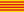 ●102.CE Terrassa●83. Barcinona 39/69●84.UGA ●7’55.CE Espanyol  ●76.CE Barcelona  ●5’57.Foment Martinenc  ●58.SC La Lira  ●49.GE SEAT ●3’510.CE Congrès●3’511.CE Olot  ●2’512.CE La Princip. Vilafranca  ●1’5